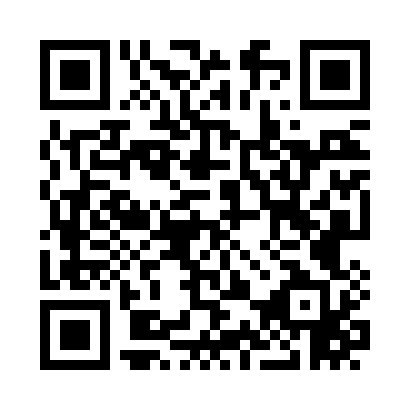 Prayer times for Bell Center, Wisconsin, USAWed 1 May 2024 - Fri 31 May 2024High Latitude Method: Angle Based RulePrayer Calculation Method: Islamic Society of North AmericaAsar Calculation Method: ShafiPrayer times provided by https://www.salahtimes.comDateDayFajrSunriseDhuhrAsrMaghribIsha1Wed4:255:561:004:558:069:362Thu4:235:541:004:558:079:383Fri4:225:531:004:568:089:404Sat4:205:521:004:568:099:415Sun4:185:501:004:568:109:436Mon4:165:491:004:578:119:447Tue4:155:481:004:578:139:468Wed4:135:471:004:578:149:489Thu4:115:451:004:588:159:4910Fri4:105:441:004:588:169:5111Sat4:085:431:004:588:179:5212Sun4:065:421:004:598:189:5413Mon4:055:411:004:598:199:5614Tue4:035:401:004:598:209:5715Wed4:025:391:005:008:219:5916Thu4:005:381:005:008:2210:0017Fri3:595:371:005:018:2310:0218Sat3:575:361:005:018:2410:0319Sun3:565:351:005:018:2510:0520Mon3:545:341:005:028:2610:0621Tue3:535:331:005:028:2710:0822Wed3:525:321:005:028:2810:0923Thu3:505:311:005:038:2910:1124Fri3:495:311:005:038:3010:1225Sat3:485:301:005:038:3110:1326Sun3:475:291:005:048:3210:1527Mon3:465:281:015:048:3310:1628Tue3:455:281:015:048:3410:1729Wed3:445:271:015:058:3510:1930Thu3:435:271:015:058:3610:2031Fri3:425:261:015:058:3610:21